YEMİN TUTANAĞI	Rektörlük Makamı’nın ……….tarihli ve ……..sayılı onayı ile başlatılan soruşturma nedeniyle tutanakların düzenlenmesi için ……………….’nın zabıt katibi olarak görevlendirilmesi uygun görülmüş ve kendisine konu ile ilgili bilgi verilerek usulen “duyduklarımı ve gördüklerimi hiç kimseye söylemeyeceğime ve doğru bir şekilde yazacağıma Allahım, namusum ve vicdanım üzerine yemin ederim” şeklinde yemin ettirilmek suretiyle göreve başlatılmış olduğuna dair işbu tutanak düzenlenerek imzalanmıştır. tarih	İmza 										İmza Yeminli Zabıt Katibi							SoruşturmacıCEZA SORUŞTURMASI KATİP YEMİN TUTANAĞIDoküman NoFR-CEZA SORUŞTURMASI KATİP YEMİN TUTANAĞIİlk Yayın TarihiCEZA SORUŞTURMASI KATİP YEMİN TUTANAĞIRevizyon Tarihi-CEZA SORUŞTURMASI KATİP YEMİN TUTANAĞIRevizyon No0CEZA SORUŞTURMASI KATİP YEMİN TUTANAĞISayfa No1 / 1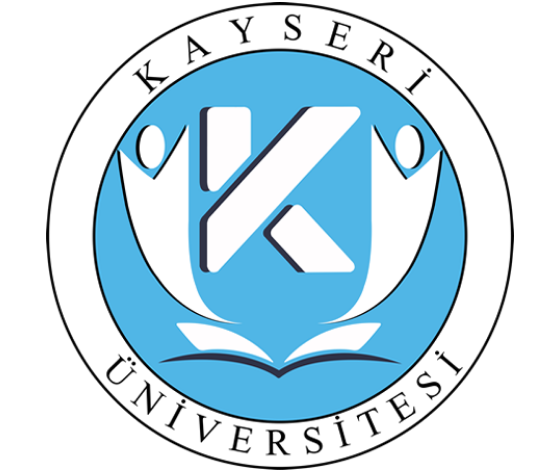 